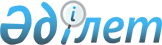 Об Инструкции по учетной регистрации малочисленных религиозных групп, не имеющих признаков юридического лица
					
			Утративший силу
			
			
		
					Постановление Восточно-Казахстанского областного Акимата от 23 февраля 2005 года N 92. Зарегистрировано Департаментом юстиции Восточно-Казахстанской области 2 марта 2005 года за N 2206. Утратило силу постановлением Восточно-Казахстанского областного акимата от 8 июня 2009 года N 91




       Сноска. Утратило силу постановлением Восточно-Казахстанского областного акимата от 08.06.2009 N 91.



      Руководствуясь подпунктом 2) 
 статьи 6-2 
 Закона Республики Казахстан от 15 января 1992 года N 1128-XII "О свободе вероисповедания и религиозных объединениях", Восточно-Казахстанский областной акимат 

ПОСТАНОВЛЯЕТ:





    1. Утвердить прилагаемую Инструкцию по учетной регистрации малочисленных религиозных групп, не имеющих признаков юридического лица (далее - Инструкция).




    2. Акимам городов и районов осуществлять учетную регистрацию малочисленных религиозных групп в местных исполнительных органах в соответствии с принятой Инструкцией. 



    3. Контроль за исполнением настоящего постановления возложить на заместителя акима области Гречухина А.В.

   


Аким области






Утверждена       



постановлением     



Восточно-Казахстанского



областного акимата  



от 2 марта 2005 года  


Инструкция




по учетной регистрации малочисленных религиозных групп,




не имеющих признаков юридического лица






 


1. Общие положения


    1. Настоящая инструкция регламентирует деятельность городских (районных) акиматов по учетной регистрации малочисленных религиозных групп, не имеющих признаков юридического лица.



    2. Учетная регистрация малочисленных религиозных групп, не имеющих признаков юридического лица, осуществляется в соответствии с 
 Законом 
 Республики Казахстан от 15 января 1992 года "О свободе вероисповедания и религиозных объединениях".



    3. Учетная регистрация малочисленных религиозных групп производится уполномоченным органом по связям с религиозными объединениями аппаратов акимов городов, районов (далее - регистрирующие органы).



    4. Малочисленными религиозными группами, подлежащими учетной регистрации, признаются местные религиозные общины, не имеющие признаков юридического лица, в которых число членов не превышает 10 совершеннолетних граждан.



    5. Учетная регистрация малочисленных религиозных групп, не имеющих признаков юридического лица, является способом придания данным субъектам легитимности в осуществлении религиозной деятельности и осуществляется путем занесения регистрирующим органом сведений о малочисленной религиозной группе в журнал учета. Официальным подтверждением о прохождении учетной регистрации является справка, выданная регистрирующим органом.



    6. Малочисленная религиозная группа, не имеющая признаков юридического лица, приобретает право на осуществление религиозной деятельности с момента постановки ее на учетную регистрацию в регистрирующем органе.





 


2. Порядок учетной регистрации малочисленных религиозных групп



   

7. Учетная регистрация малочисленных религиозных групп включает в себя проверку соответствия необходимых документов создаваемой религиозной группы Законам Республики Казахстан, занесение сведений о религиозной группе в журнал учета и выдачу справки о постановке на учет.



    8. Для учетной регистрации религиозная группа представляет в акимат города (района):



    заявление о постановке на учет с указанием наименования религиозной общины, ее вероисповедной принадлежности, местонахождения, данных о руководителе группы, наличии культового сооружения и территории, в пределах которой она осуществляет свою деятельность (приложение N 1);



    список совершеннолетних граждан, образующих группу (приложение N№2);



    протокол собрания членов группы.



    9. Данные об учетной регистрации малочисленной религиозной группы вносятся в специальный журнал строгой отчетности (приложение N 3).



    10. Учетная регистрация производится в срок, не превышающий 15 дней со дня подачи документов.



    11. 


<*>





    Сноска. Пункт 11 исключен 
 постановлением 
 ВКО акимата от 1 апреля 2005 года N 136.



    12. В случае изменений, произошедших в малочисленной религиозной группе, регистрирующим органом в журнале вносятся соответствующие сведения.



    13. Данные о постановке на учет малочисленных религиозных групп, а также изменения и дополнения, внесенные в журнал учета, передаются в Департамент внутренней политики области.



    14. Руководитель группы предоставляет в акимат города (района) два раза в год информацию о своей деятельности.



    15. Учетная регистрация производится бесплатно.



    16. Малочисленная религиозная группа снимается с учетной регистрации в местном исполнительном органе в случае фактического прекращения своей деятельности, либо после прохождения государственной регистрации в органах юстиции как религиозного объединения со статусом юридического лица или филиала юридического лица. 


<*>






     Сноска. В пункт 16 внесены изменения 


 постановлением 


 ВКО акимата от 1 апреля 2005 года N 136.




    Руководитель аппарата акима области






 

Приложение N 1


          ___________________________________________________




   

(наименование и адрес органа, регистрирующего заявление)


                               Заявление



_________________________________________________________




       

(фамилия, имя, отчество руководителя группы)


_________________________________________________________




(наименование религиозной группы, ее вероисповедная принадлежность)


_________________________________________________________




            

(количество совершеннолетних членов)


_________________________________________________________




(адрес религиозной группы и наличие культового сооружения)


_________________________________________________________ 




(территория, в пределах которой она осуществляет свою деятельность)


_________________________________________________________


                                                    


Подпись





                                                    



Дата







 

                                                            Приложение N 2


                               Список




               граждан, образовавших религиозную группу


                                                           Приложение N 3


    ________________________________________________




   

(наименование органа, зарегистрировавшего заявление)


Справка




о постановке на учетную регистрацию религиозной группы


N№________

Выдана __________ 2005 года

Наименование религиозной группы_______________________________


________________________________________________________


   


Руководитель органа,                          Подпись





   



зарегистрировавшего группу  




   



Печать







 

                                                         Приложение N 4


                               Журнал




              регистрации малочисленных религиозных групп


					© 2012. РГП на ПХВ «Институт законодательства и правовой информации Республики Казахстан» Министерства юстиции Республики Казахстан
				
N



п/п

Фамилия, имя, отчество

Число, месяц, год рождения

Местожительство

Подпись

1

№

п\п

Регистрационный номер и дата регистрации

Наименование религиозной группы

Вероисповедная принадлежность религиозной группы

Местонахождение религиозной группы

Район деятельности религиозной группы

1

2

3

4

5

6

Наличие культового (молитвенного) сооружения

Ф.И.О. руководителя, его адрес, телефон

Ф.И.О. лица, заполнявшего справку о регистрации

Ф.И.О. и подпись лица, получившего справку о регистрации

Примечание

7

8

9

10

11
